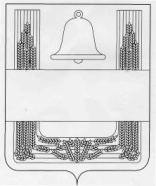 ПОСТАНОВЛЕНИЕАДМИНИСТРАЦИИ СЕЛЬСКОГО ПОСЕЛЕНИЯ ВЕРХНЕ-КОЛЫБЕЛЬСКИЙ СЕЛЬСОВЕТ ХЛЕВЕНСКОГО МУНИЦИПАЛЬНОГО РАЙОНА ЛИПЕЦКОЙ ОБЛАСТИ РОССИЙСКОЙ ФЕДЕРАЦИИ	28 мая 2020 года         с. Верхняя Колыбелька                	№  22      В соответствии с Градостроительным и Земельным кодексом Российской Федерации, Федеральным законом  от 06.10. 2003 г. №131-ФЗ"Об общих принципах организации местного самоуправления в Российский Федерации", Уставом сельского поселения Верхне-Колыбельский сельсовет, администрация  сельского поселения Верхне-Колыбельский сельсовет постановляет:    1.  Назначить  30 июня  2020 года публичные слушания о внесении изменений в Правила землепользования и застройки сельского поселения Верхне-Колыбельский сельсовет Хлевенского муниципального района Липецкой области, утвержденные  решением Совета депутатов  сельского поселения Верхне-Колыбельский сельсовет Хлевенского муниципального района Липецкой области от 25.12.2015 г. № 15.    1.1. Установить время проведения  публичных слушаний о внесении изменений в Правила землепользования и застройки сельского поселения Верхне-Колыбельский сельсовет Хлевенского муниципального района Липецкой области, утвержденные  решением Совета депутатов  сельского поселения Верхне-Колыбельский сельсовет Хлевенского муниципального района Липецкой области от 25.12.2015 г. № 15 – 14.00 местного времени.  1.2. Определить  место проведения публичных слушаний о внесении изменений в Правила землепользования и застройки сельского поселения Верхне-Колыбельский сельсовет Хлевенского муниципального района Липецкой области, утвержденные  решением Совета депутатов  сельского поселения Верхне-Колыбельский сельсовет Хлевенского муниципального района Липецкой области от 25.12.2015 г. № 15 – с. Верхняя Колыбелька, ул. Молодежная д. 2, администрация  сельского поселения  Верхне-Колыбельский сельсовет – зал заседания.     2. Предложить  гражданам, проживающим на территории сельского поселения Верхне-Колыбельский сельсовет и иным заинтересованным лицам принять участие  в данных публичных слушаниях.     3. Установить, что заявки на участие в публичных слушаниях, предложения и замечания по вопросам, выносимым на публичные слушания, принимаются  Комиссией до 16.00 часов местного времени  до  29 июня   2020 года по адресу: с. Верхняя Колыбелька, ул. Молодежная, д.2.4. Комиссии:      4.1. Организовать и провести публичные слушания  в соответствии с действующим законодательством.4.2. Обеспечить возможность ознакомления населения с  изменениями в Правила землепользования и застройки сельского поселения Верхне-Колыбельский сельсовет Хлевенского муниципального района Липецкой области, утвержденные  решением Совета депутатов  сельского поселения Верхне-Колыбельский сельсовет Хлевенского муниципального района Липецкой области от 25.12.2015 г. № 15.   4.3. В целях доведения  до населения  сельского поселения Верхне-Колыбельский сельсовет  информацию о внесении изменений в Правила землепользования и застройки сельского поселения Верхне-Колыбельский сельсовет Хлевенского муниципального района Липецкой области, утвержденные  решением Совета депутатов  сельского поселения Верхне-Колыбельский сельсовет Хлевенского муниципального района Липецкой области от 25.12.2015 г. № 15:         - организовать и провести встречи и выступления специалистов в области архитектуры с жителями  сельского поселения Верхне-Колыбельский сельсовет;        - организовать и провести  выступления специалистов в области  архитектуры и градостроительства совместно с разработчиками о внесении изменений в Правила землепользования и застройки сельского поселения Верхне-Колыбельский сельсовет Хлевенского муниципального района Липецкой области, утвержденные  решением Совета депутатов  сельского поселения Верхне-Колыбельский сельсовет Хлевенского муниципального района Липецкой области от 25.12.2015 г. № 15.     5. Основным докладчиком  по теме публичных слушаний  назначить  начальника отдела строительства и  архитектуры  администрации Хлевенского муниципального  района  Березнева П.В.     6. Настоящее постановление обнародовать и разместить на сайте сельского поселения.     7. Контроль за исполнением настоящего постановления  оставляю за собой.Глава администрации  сельского поселения Верхне-Колыбельский  сельсовет                                         Ю.В.КопаевО назначении публичных слушаний о внесении изменений в Правила землепользования и застройки сельского поселения Верхне-Колыбельский сельсовет Хлевенского муниципального района Липецкой области, утвержденные  решением Совета депутатов  сельского поселения Верхне-Колыбельский сельсовет Хлевенского муниципального района Липецкой области от 25.12.2015 г. № 15